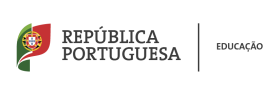 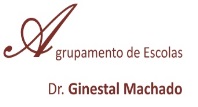 CONCURSO:  LOGÓTIPO- Para o Projeto ERASMUS+HOPEREGULAMENTO 1º - EnquadramentoO projeto Erasmus+, Healthy Outcomes for Probiotic Education, tem como objectivo, educar/sensibilizar a Comunidade ( Escola e  Famílias ) para a alimentação saudável;Diminuir os dias de ausência dos alunos devido a questões de saúde;Aumentar a competência em escolhas de nutrição saudável e diminuir o consume de fast food;Desenvolver o conhecimento dos Sistemas gastrointestinal e imunitário;Desenvolver o conhecimento sobre alimentos probióticos e o seu impacto; Desenvolver a capacidade de interpretar/ valorizar os rótulos de embalagens de produtos alimentares;Desenvolver as STEM (STEM is an acronym for the fields of science, technology, engineering and maths);2º - Destinatários/Regrasa) O concurso destina-se aos alunos do 3º ciclo e do Ensino Secundário AEDGM.b) Cada participante assumirá o compromisso de conhecer e cumprir este Regulamento e acatar as decisões do Júri;c)Os trabalhos são individuais;d) Cada aluno submete apenas um trabalho em jpeg, png ou pdf; e) O trabalho deverá ser submetido em duas versões, uma a preto e branco e outra a cores (máximo de 3 cores).3º - PrémioEste concurso concederá o prémio de um Tablet InnjooSuperB 10.1, 3G-32GB,  (ou equivalente) para o logótipo vencedor.4º - Critérios a) Coerência do trabalho, tendo em consideração o objetivo do concurso estabelecido no número 1;b) Legibilidade e clareza do logótipo quando impresso a preto;c) Criatividade e inovação;d) Qualidade artística.2 – Entregaa) Os trabalhos deverão ser enviados por email para cristina.silva@ae-ginestalmachado.pt , até 27 de novembro de 2020 até as 23h. b) Os trabalhos deverão ser enviados com indicação do nome, email, ano e turma do autor, numa página diferente do desenho .5º - Composição e Competências do Júri1 – Composiçãoa) O Júri é composto pelos professores da Equipa Erasmus+ HOPE (Professores : Cláudia Fael, Cristina Silva, Maria de São João Aranha, Margarida Cerejo e  Nelson Matias)b) A Coordenadora do Projeto, professora Cristina Silva, terá voto de qualidade.2 – Competênciasa) Apreciação e seleção dos trabalhos apresentados a concurso.b) Selecionar o trabalho vencedor.c) O Júri reserva o direito de apreciar apenas os trabalhos que cumpram todos os objetivos,apresentados no presente Regulamento.3 – Decisões do JúriAs decisões do júri não são suscetíveis de recurso.6º - Direitos de Propriedade1 – Ao participar no concurso, os concorrentes declaram ceder ao projecto Erasmus+ HOPE,  os direitos de propriedade dos trabalhos selecionados e aceitar o seu uso no âmbito do Projeto a nível nacional e internacional. Os autores autorizam a eventual reprodução dos trabalhos nas publicações e portais informáticos do AEDGM e do Projeto HOPE.7º - Disposições Finais1 – Os resultados serão divulgados no dia 6 de dezembro de 2020, nas páginas de facebook e de Instagram do AEDGM.2 – Cabe ao Júri decidir sobre os casos omissos neste Regulamento.3 – Qualquer pedido de informação complementar poderá ser obtido através do email: cristina.silva@ae-ginestalmachado.ptPelo Júri:     Cristina Ferreira da Silva (2.11.2020)